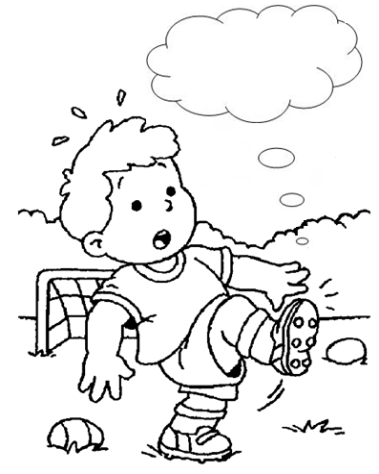 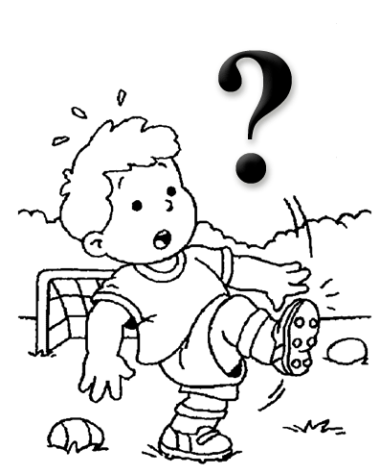 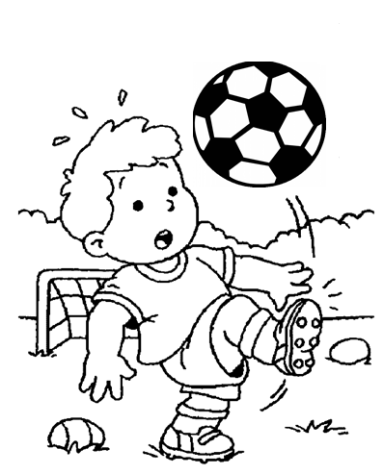 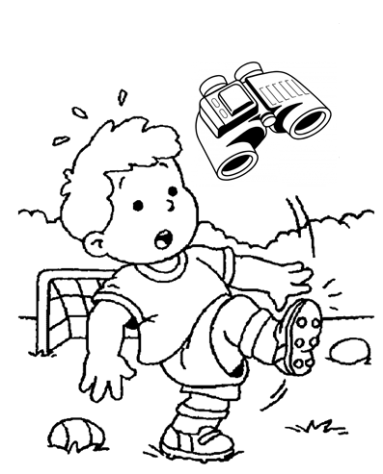 Wat moet ik doen?Hoe ga ik het doen?Ik doe het!Ik kijk het na!Wat moet ik doen?Hoe ga ik het doen?Ik doe het!Ik kijk het na!